Full Name:  Boris Viamonte Fernandez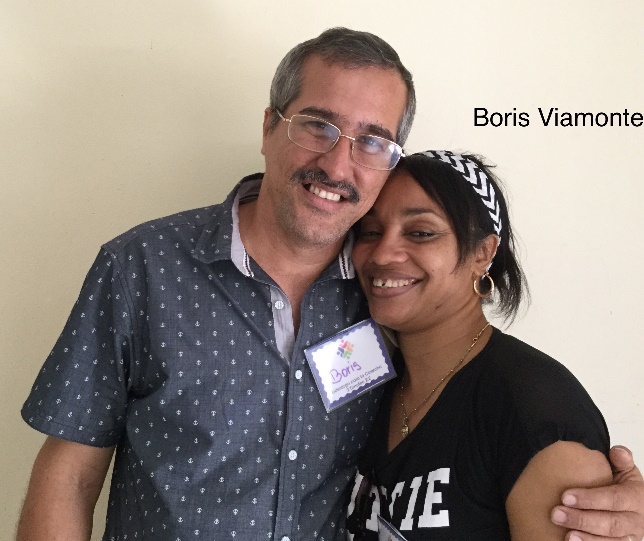 Church and location:  13th Baptist Church in Santiago de Cuba. El Polvorin, Chicharrones.  Email address: borisviamontes@nauta.cu    Average attendance of the church: 65 adults: 35   children: 15      Average monthly offering: $33.30 USWhat are the five major needs in your church?     1.  Security border for the property     2. Roofing for the temple     3. Audio system     4. Water reservoir      5. Pump and pipes to fit out the bathroomsWhat are the five major needs of your family?How many in your family?   2Washing MachineCeiling Clothes for the pastor (Shoes, trousers, shirts)Freezer Means of transportation (Motor cycle)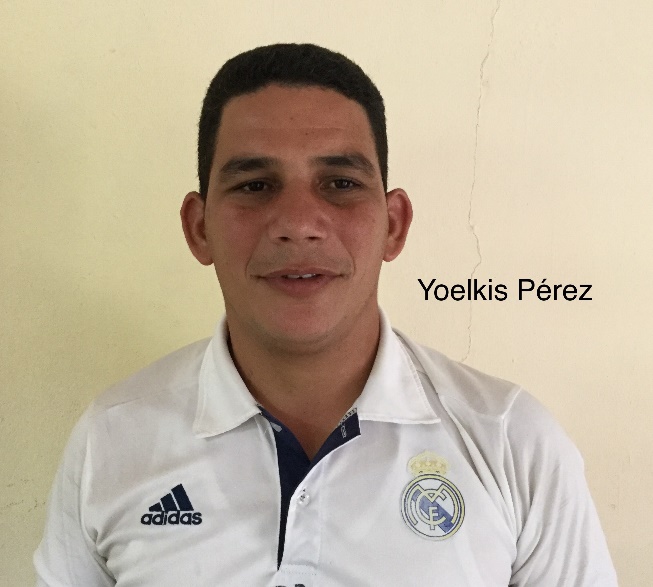 Full Name:  Yoelkis Pérez Martinez Church and location: 5th Baptist Church in Santiago de Cuba. Distrito Jose Marti.Email address: yoelkispm@nauta.cu Average attendance of the church: 75 adults: 60  children: 15     Average monthly offering: $75.00 USWhat are the five major needs of your church?     1. Construction of church  $45,000 USD     2. Training for the work with children, teenagers and             young adults     3. Maintenance to the apartment 2nd floor water from the           3rd leaks (this same apartment where we live is where          the church meets.)     4.  Program of support to brothers and sisters in need           (food, house reparation)     5.  Audio system. What are the five major needs of your family?How many in your family? 3   An apartment for my family to live inBudget to provide the needs of my family (electricity bill, food)Reparation of a motorcycle ( Russian model) for transportationClothes for the familyRepairing of the apartment (create conditions that are missing)Full Name: Alexander Sueiro Coronado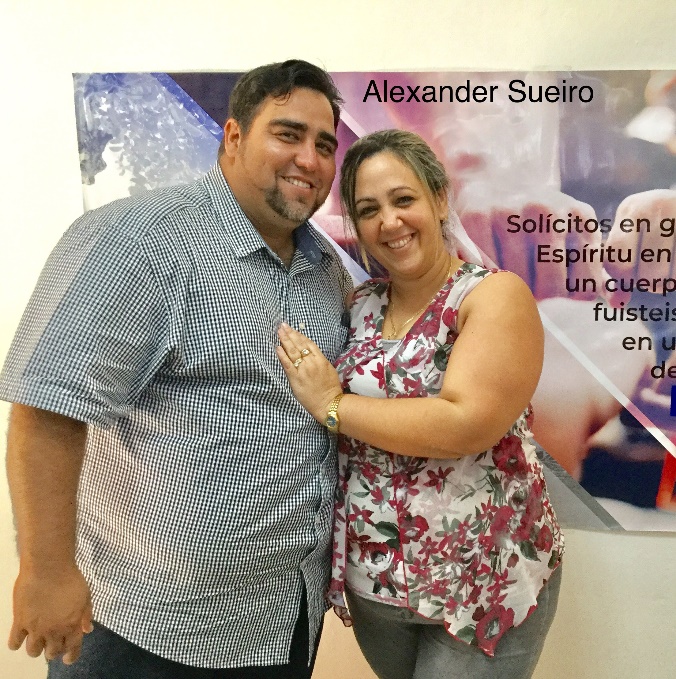 Church and location: Valle de Bendicion Baptist Church. El Cobre. Santiago de Cuba   Email address: alex8101@nauta.cu Average attendance of church: 220 adults 140 children 80      Average monthly offering: $167.00 USWhat are the five major needs in your church?Build bathroomsBuild classroomsSecurity border for the propertyBuy chairs & tables for the dining room Build bedroomsWhat are the five major needs of your family?How many in your family?  5Living room setGas cooker2 mattressesWashing machineRefrigerator 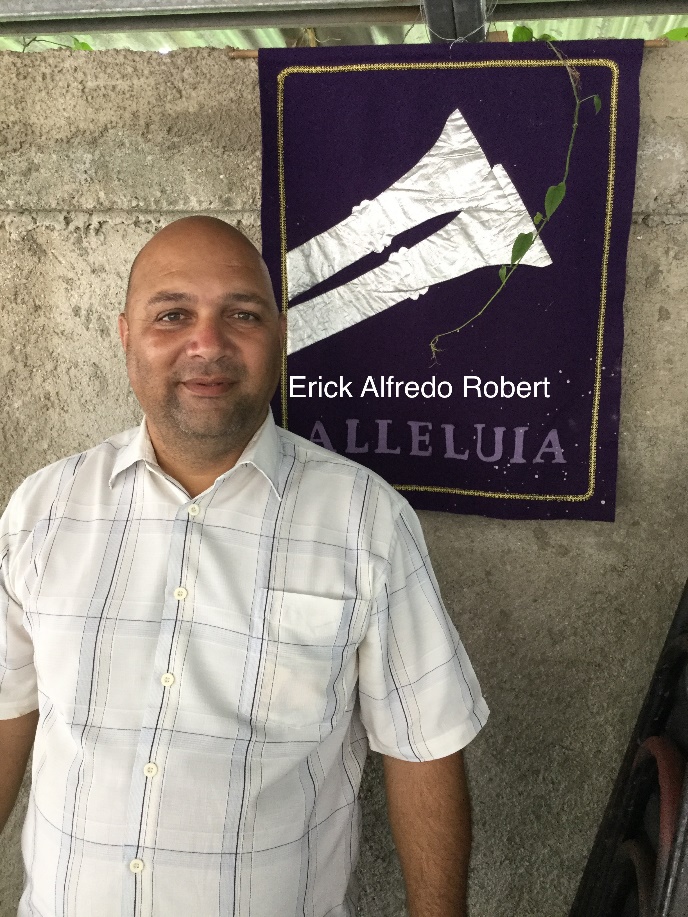 Full Name: Erick Alfredo Robert CarpioChurch and location: 14th Baptist Church in Santiago. Email address: -Average attendance of church: 150 adults: 120 children: 30Average monthly offering: $62.50 USWhat are the five major needs of your church?Change the roof (it’s deteriorated)Audio system with microphones30 benches and 30 chairsPiano Pay a debt of 500.00 CUCWhat are the five major needs of your family?How many in your family?  5A house (we are sleeping on the floor of the temple              since over a year ago)A refrigeratorAn electric cookerA rice cookerDressing trouser (size 38) Full Name: Julio Abel Tamayo Despaigne (SUPPORTED)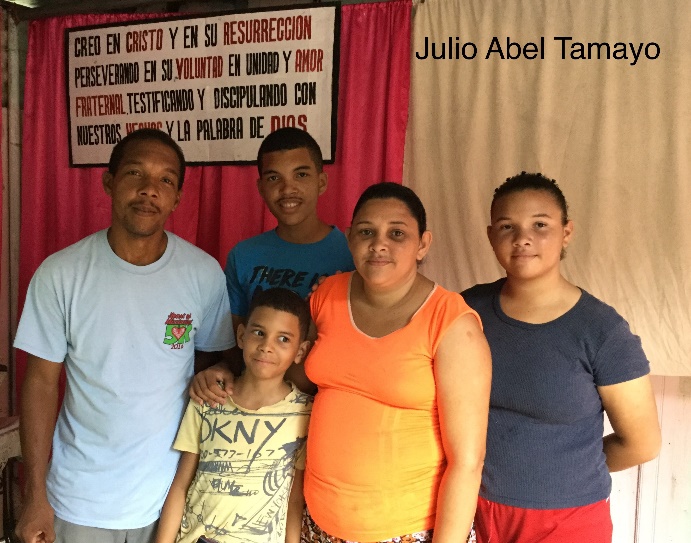 Church and location: Baptist Church in San Vicente, Carretera Central del Cristo. Santiago de Cuba.  Email address: julioabel.tamayo@nauta.cu Average attendance of the church: 80 adults: 60  children: 20     Average monthly offering: $41.60 USWhat are the five major needs of your church?Building materials to finish the building of the temple,                 Buy benches (no room on Sunday School services)Musical instruments (piano, guitar, others) and a motor scooter to go to the missionBuy a house for the mission and finances to support                the missionaryFinancial help to give food (lunch) to the children in Sunday School, sick people and seniors of the communityWhat are the five major needs of your family?How many in your family?  5A refrigerator, a TV set and a washing machineSheets  and towels for the familyRice cooker, pressure cooker and a blenderShoes and clothes for my three childrenMattresses for the beds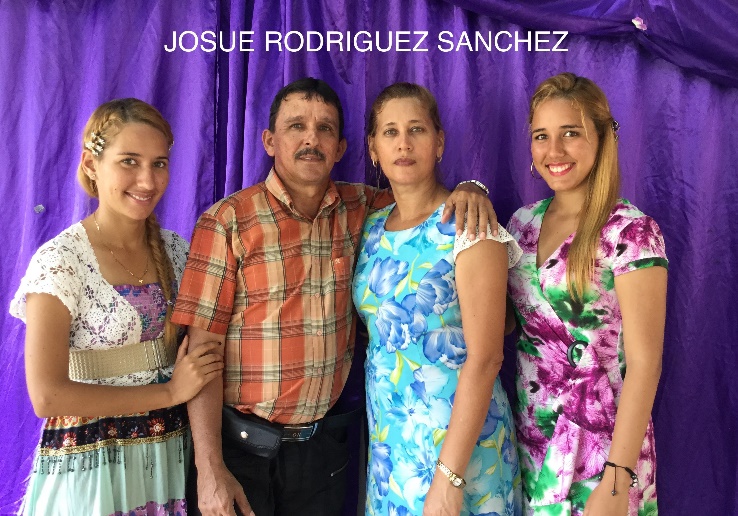 Full Name:  Josue Rodriguez Sanchez  (SUPPORTED)Church and location: 8va Iglesia Bautista. Micro 3. Abel Santamaria. Santiago de Cuba    Email address: josue.rs@nauta.cu Average attendance of the church: 190  adults: 110  children: 80   Average monthly offering: $250.00 USWhat are the five major needs of your church?Training, materials like Bibles, study Bibles, Bible                   dictionaryConstruction of the building where the church will meetComputer and printer to print all the material for the                       church Benches for the church Many must stand during churchMusical instruments and microphonesWhat are the five major needs of your family?How many in your family?  5We have great challenges. We need your prayers for the finances of our staff.Financial help for the foodFinancial support to buy clothes and shoesElectrical appliancesI was given a car (polsky, fiat-126) we need help to repair it. We live far from church. Full Name: Josue Lobaina Marzo   (SUPPORTED)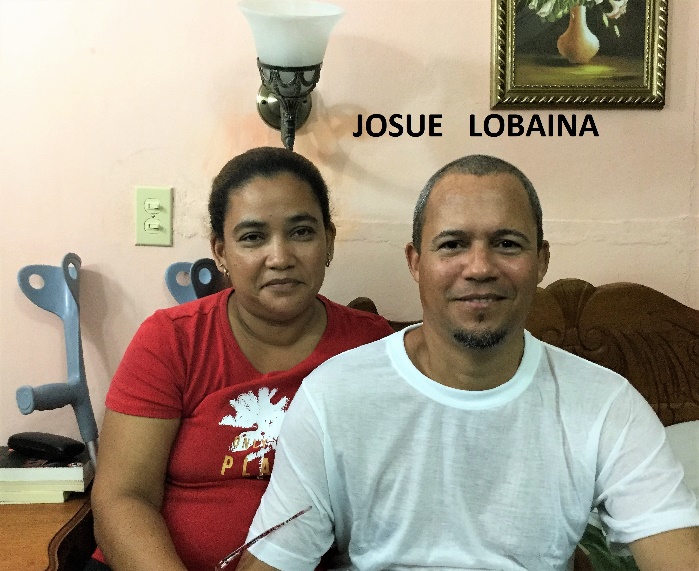 Church and location:  Iglesia Bautista “Ríos de Agua”. La Maya. Santiago de Cuba    Email address: josue.lobaina@nauta.cu                  Average attendance of church: 110 adults: 80  children: 30Average monthly offering: $ 83.30 USDWhat are the five major needs in your church?Finish the construction of the parsonageFinish an enlargement (amphitheater) in the backyard                of the church building for the church celebration and                  children’s meeting areaA power generator (blackouts occur in our country)Audio system, microphones, computer, and printerElectric fansWhat are the five major needs of your family?How many in your family?   4A washing machineAir conditionerA refrigerator or a freezerClothes and shoes for the familyA water tankFull Name: Osvaldo Jardinez Ramirez  (SUPPORTED)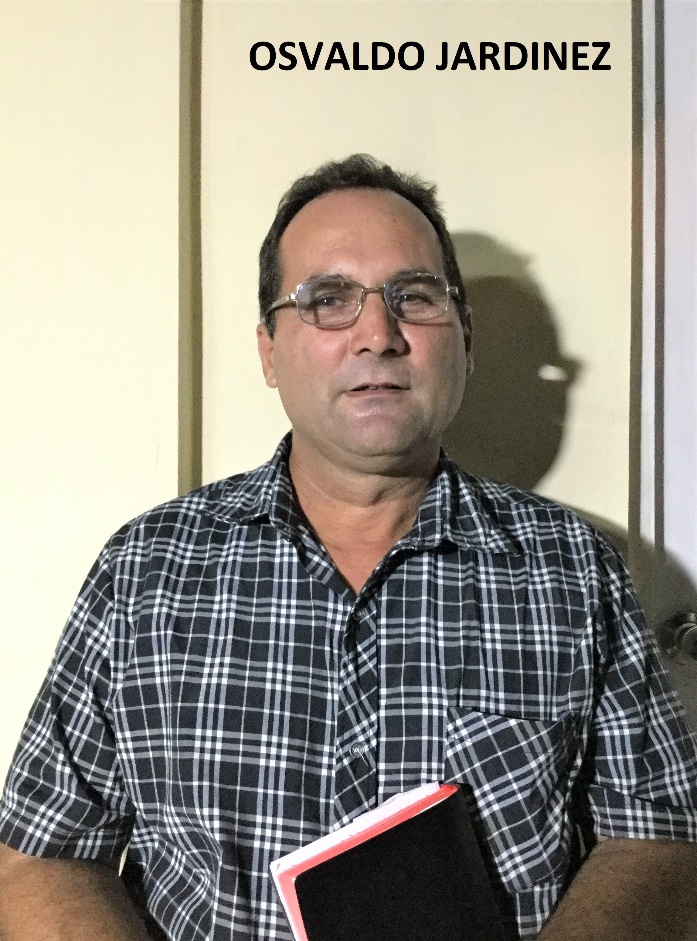 Church and location:  Iglesia Bautista “Mahanaim”. El Modelo. Santiago de Cuba    Email address: osvaldo.jardinez@nauta.cu Average attendance of the church: 70  adults: 53  children: 17   Average monthly offering:  $62.50 USDWhat are the five major needs in your church?Finish the construction of the parsonageFinish construction of the bathrooms of the churchBuild a water tank on top of the bathroomsBuild the classrooms (out of concrete)Build an outside tabernacle (the church needs a wider                 space where to meet)What are the five major needs of your family?How many in your family?   5Acquire a house.Buy a refrigeratorBuy an air-conditionerBuy a rice cookerBuy an electric pressure cookerFull Name:  Abel Gonzalez Matos   (SUPPORTED)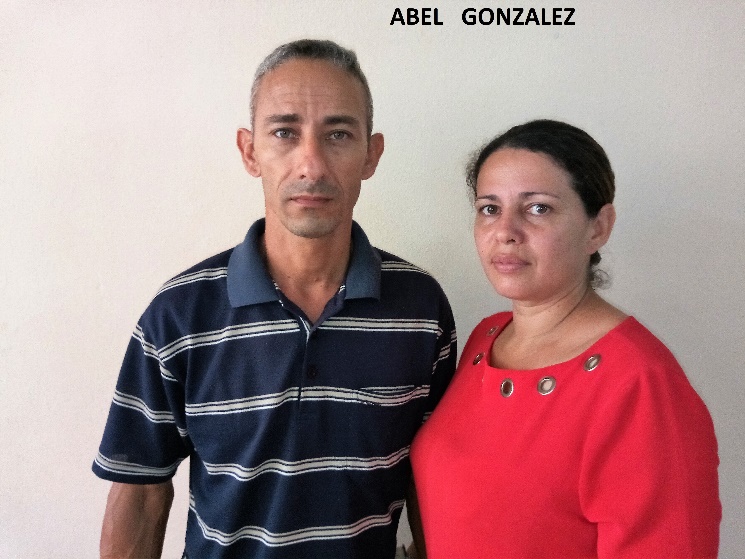 Church and location:  Iglesia Bautista Gerizim. Alto Songo. Santiago de Cuba     Email address: yanyrd302@gmail.com   Average attendance of church: 130 adults: 75  children: 55    Average monthly offering: Cuban pesos. =  What are the five major needs of your church?Build a classroom for the young adults ministryWaterproof for the roofA water tank Financial help for missionariesTeaching materials for the children’s ministry(to              make craft: foam paper, pipe cleaners, crayons, white glue and others)What are the five major needs of your family?How many in your family?   5Motor scooterClothes and shoes for my childrenA gas stoveAn electric fan or air conditionerBuy our house for our retirement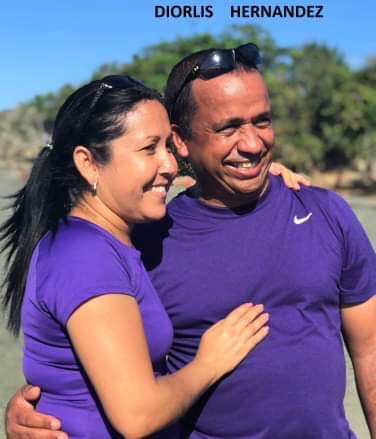 Full name: Diorlis Hernandez Hernandez  Church and location: 6ta Iglesia Bautista. San Juan. Santiago de Cuba     Email address:  diorlis@nauta.cu Average attendance of the church: 150  adults: 100 children: 50    Average monthly offering:  $ 208.30 USD  What are the five major needs of your church?Benches or chairsLight food for the childrenA pianoFinancial support for a missionaryA bicycleWhat are the five major needs of your family?How many in your family?   4A mattress A rice cooker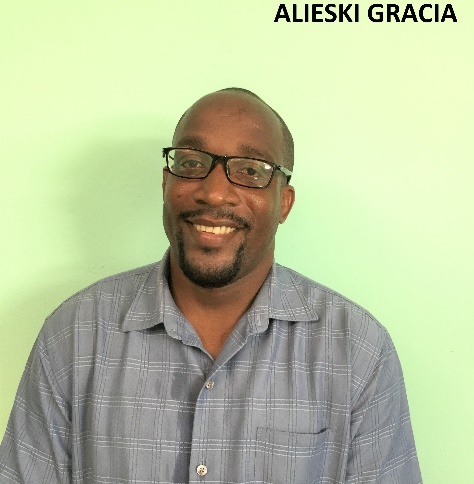 Full name: Alieski Gracia Luis   Church and location: Baptist Church “Familia Cristiana” Carretera Caney, Santiago de Cuba.Email address: alieskygl@nauta.cuTelephone number: mobile: +53 54247481 Average attendance of the church:  56  adults: 30   children: 26Average monthly offering: 600.00  $24.00 USDWhat are the five major needs of your church?Build classrooms for children and young adults.Build bathrooms for the churchAudio equipment and musical instrumentsFinish the parsonage and construction of the templeElectric fans for the temple What are the five major needs of your family?How many on your family?  2A full size bed and a mattressA refrigeratorAn electric fanA gas stoveMedication for diabetes and blood circulation problems.Full name: Julio Cesar Machado 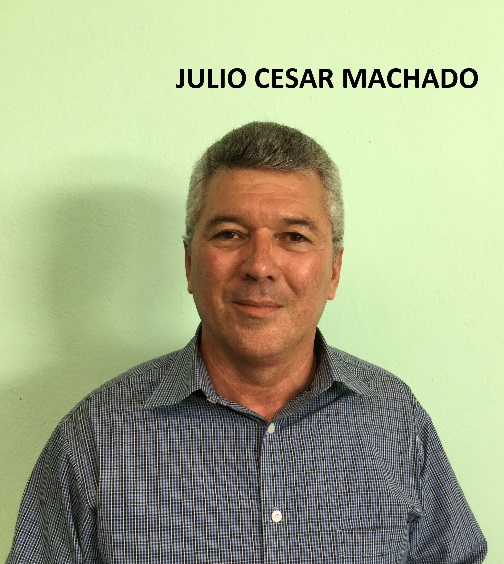 Church and location:  Ducureaux. El Caney. Santiago de CubaEmail address: jcmachado963@gmail.com         Telephone number: cell: +53 53792352 / home: +53- Average attendance of the church: 220   Adults: 100    Children: 120     Average monthly offering: 5.000.00   $200.00 USDWhat are the five major needs of your church?To build the templeOur missions need to buy houses for churchFinancial support for the mission churchesResources to work with the children. (toys and craft material) Training for the leaders in their workWhat are the five major needs of your family?How many in your family?   6FoodTransportationStudy materialResources to serveFull name: Josue Rodriguez Legra  PRESIDENT OF THE CONVENTION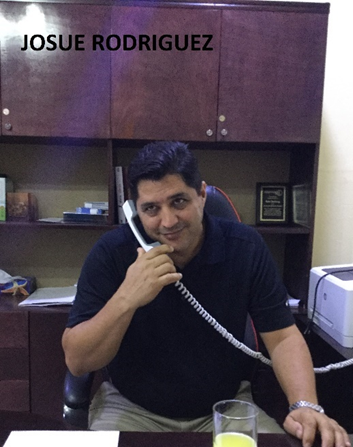 Email address:    Telephone number: +53   / home: +53  Full name: Juan Carlos Correa Lobaina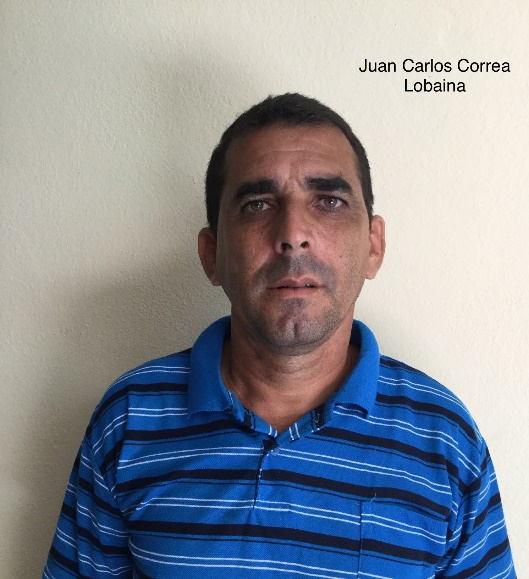 Church and location: 12th Baptist of Santiago de Cuba. San Juan Hill  Email address:    Telephone number: +53 54201158   Average attendance to the church: 70     Adults: 55      Children: 15       Average monthly offering:  4,000.00     $160.00 USDWhat are the five major needs of your church?Finish building the temple and start building the parsonageBiblesMaterials to work with the children ( crafts)Church benchesAudio equipment, computer and printer.What are the five major needs of your family?How many in your family?  2   A full size bed mattress Kitchen appliancesElectric fans A bicycleClothes and shoes (38 and 41 European size)Full name: Freddy de la Fuente  Legra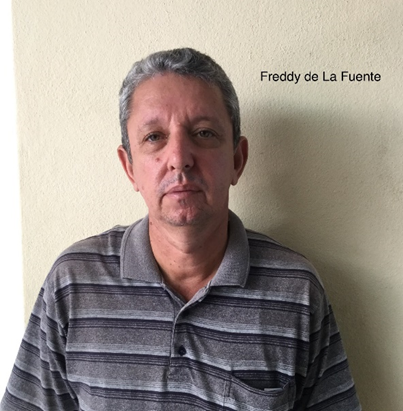 Church and location: Carretera Central km 14. Santiago de CubaEmail address: fredydlfte@nauta.cu    Telephone number: mobile: +53 52401136  Average attendance of the church: 95     Adults: 75     Children: 20        Average monthly offering: 900.00  $36.00 USD What are the five major needs of your church?To buy a parsonageFinancial support for two missionsAudio equipmentTwo bicyclesA keyboardWhat are the five major needs of your family?How many in your family?     3To make some repairs in my houseTo make some repars on my carTo rent or build a garage  (Safety)Full name: Michel Oduardo Garcia 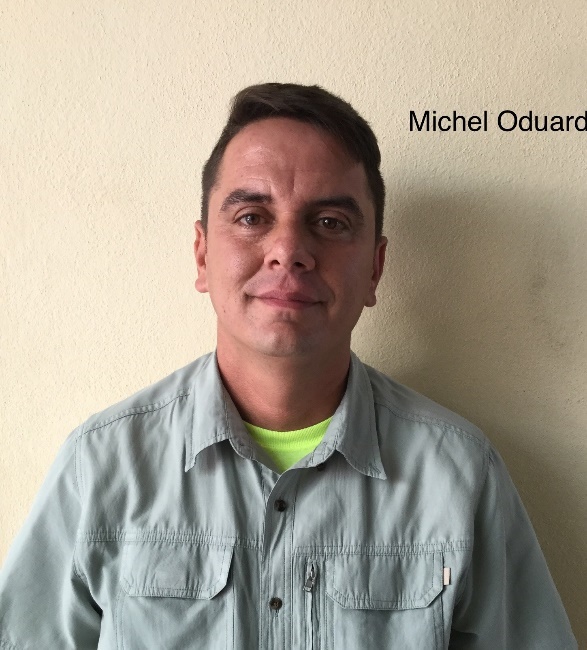 Church and location: 10th Baptist of Santiago de Cuba.    Email address:  michel.oduardo@nauta.cu  Telephone number: Mobile: +53 58149017 / home: +53 22625358 Average attendance of the church: 150    Adults: 100      Children: 50        Average monthly offering:  7,000.00    $280.00 USDWhat are the five major needs of your church?BiblesChairs or benches for the childrenTo build bathroomsElectric fansMultipurpose pressure cooker and a rice cookerWhich are the five major needs of your family?How many in your family?  4   A multipurpose pressure cooker and a rice cookerMake some divisions in the bedroomsFinish the payment of the refrigerator (300.00 CUC)Backpacks for my childrenBed sheetsFull name: Fernando  Carlos Carrasco Tamayo  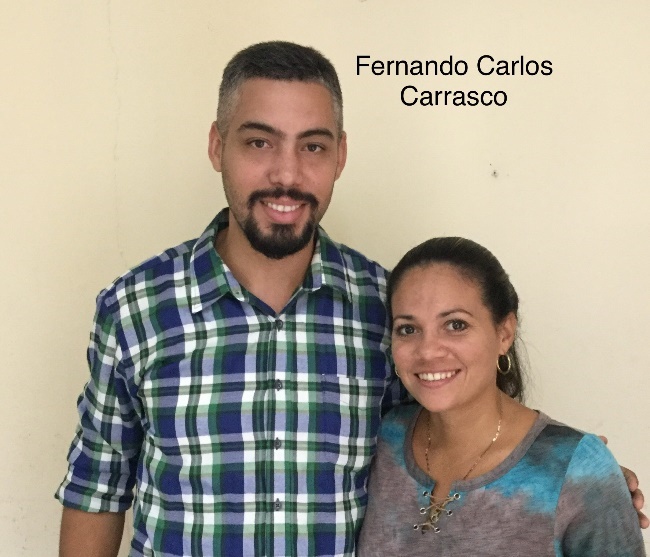 Church and location: Baptist Church in San Benito de Mayari. Santiago de CubaEmail address: fccarrascot@gmail.comTelephone number: Mobile: +53 55073772   Average attendance of the church: 40    Adults: 32      Children: 8        Average monthly offering:  900.00    $36.00 USDWhat are the five major needs of your church?Audio visual system ( computer, projector, console)Musical instruments (guitars, keyboard, tambourine)Construction of all phasesElectric fans, lamps and curtainsBiblical literature. Materials to work with children (crafts)What are the five major needs of your family?How many in your family?     2A motor scooterA laptopElectrical appliances (fans, washing machine, blender, gas stove)Clothes and shoes. Trousers size: 34  / shoes: 45 European size. Shirt: Medium. Wife’s shoes: 371/2 European sizeBed sheets and towelsFull name: Milton Cadet Brown  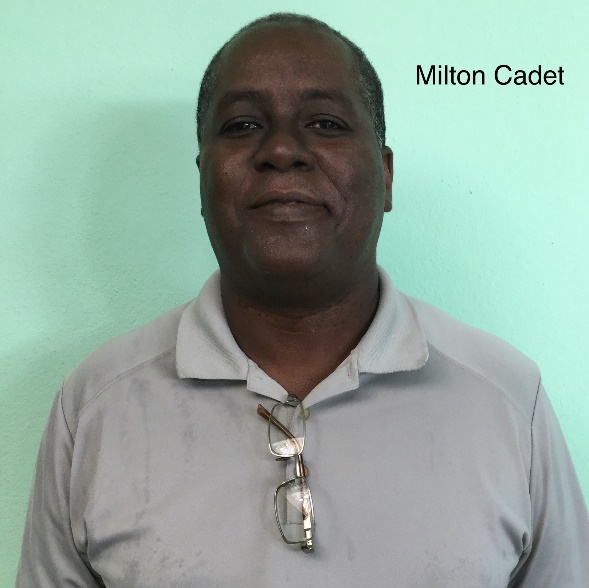 Church and location: Baptist Church in Contramaestre. Santiago de Cuba   Email address: milton.cadet@nauta.cu    Telephone number: mobile: +53 22587104   / home: +53 53951355   Average attendance to the church: 370    Adults: 290      Children: 80        Average monthly offering: 18,000.00   $720.00 USDWhat are the five major needs of your church?Major repairs of the temple. It includes a second floor.Either air condition or add more electric fans to the templeA newer audio system. Get another piano for the music schoolA printer and a projector for the classroom of the childrenWhat are the five major needs of your family?How many in your family?    4An air conditioner for the pastoral bedroomA cellphone A laptopA dining room set (a table and four chairs)Two beds for my children  Full name: Yasser Martinez Rojas  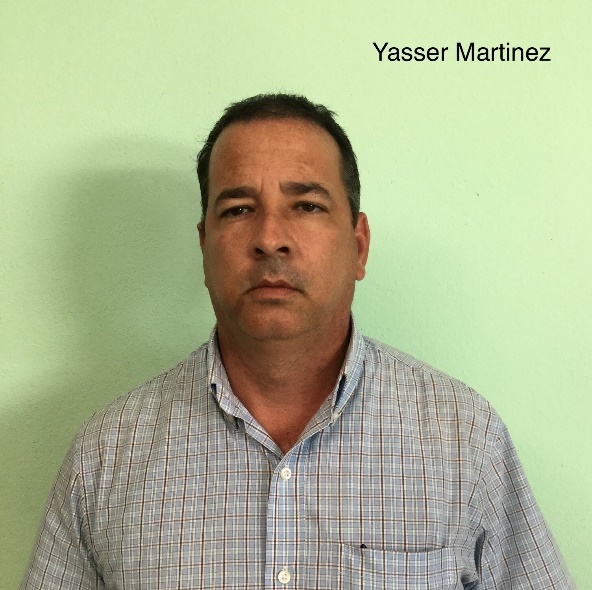 Church and location: “Berea” Baptist Church. Mella. Santiago de Cuba    Email address: yasser.pastor@nauta.cu   Telephone number: mobile: +53 58566467  Average attendance of the church: 114     Adults: 90     Children: 24        Average monthly offering: 300.00   $12.00 USDWhat are the five major needs of your church?Build classrooms for the different departmentsAudiovisual equipmentA templeChairs and benchesMusical instruments such as keyboard, guitarWhat are the five major needs of your family?How many in your family?   4  Clothes and shoesFurniture and closetWashing machine. clothes, pillows and blankets for the winterA new house (the current one is out of wood and was built in 1923Full name: Alexis Rivera Alvarez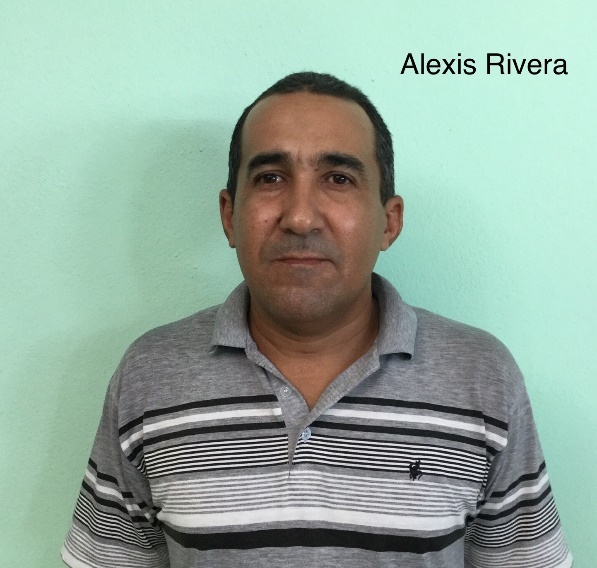 Church and location: 3rd Baptist church in Palma Soriano. Santiago de Cuba   Email address: alexis.rivera@nauta.cu   Telephone number: mobile: +53 54372700  Average attendance to the church: 150    Adults: 120    Children: 30        Average monthly offering: 5,000.00   $200.00 USD What are the five major needs of your church?Construction of the templeTransportation for the church (horse carriage)Electric appliances: audio & music equipment, fans, printerSupport for the missionaries/staffChairs or benchesWhat are the five major needs of your family?How many in your family?   3FurnitureA means of transportation (motorcycle)Kitchen appliancesSewing machineA computer  Full name: Andy Nelson Martinez Barroso  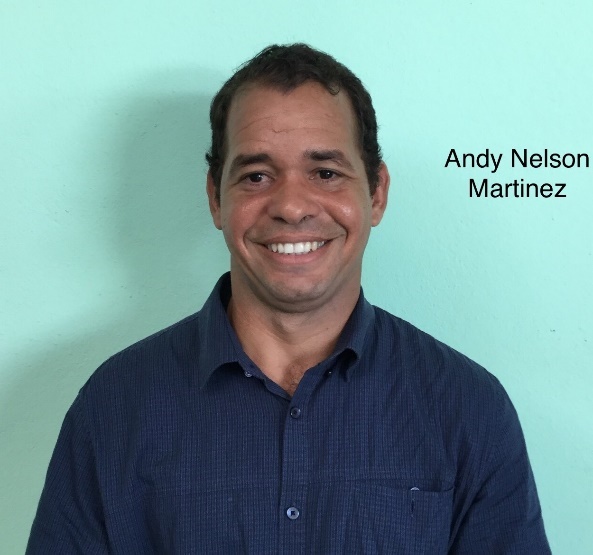 Church and location: Baptist Church “Los Olivos”. El Tamarindo. Contramaestre    Email address: andy7katy@nauta.cu    Telephone number: Mobile: +53 54687006   Average attendance of the church: 90   Adults: 70      Children: 30        Average monthly offering: 2,000.00    $80.00 USDWhat are the five major needs of your church?Finish the building of the tabernacle- (3,500.00 CUC) floor,               windows, benches, materialsFinish the kitchen of the church and enlarge a bedroom of              the parsonage- (1,500.00 CUC) Audio system ( we don’t have) (1,500.00 CUC)A freezer for the activities of the church (1,000.00 CUC)A TV set for the church (500.00 CUC)What are the five major needs of your family?How many in your family?   4A mattress for the children’s bed (200.00 CUC)A horse and carriage to visit the missions (700.00 CUC)A refrigerator 900.00 CUC)Electric fans two for each bedroom (100.00 CUC)A cellphone for my wife (150.00 CUC) medicine for kids  Full name: Roberdanis Dominguez Gomez  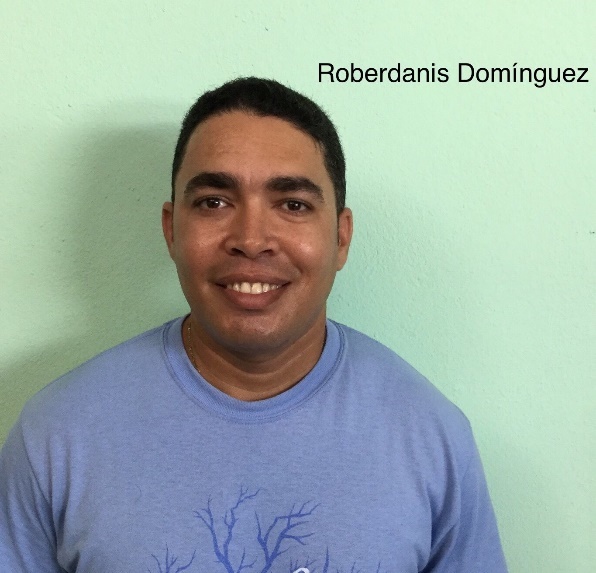 Church and location: 17th Baptist Church in Santiago de Cuba   Email address: roberdg86@nauta.cu    Telephone number: mobile: +53 53791091  / home: +53 -  Average attendance of the church: 40    Adults: 31      Children: 9        Average monthly offering: 600.00    $24.00 USDWhat are the five major needs of your church?Classrooms for children and youth musical instruments and audio systemBuilding of bathrooms, Paint Literature for the new believers. E.g. Bibles, booklets Laptop and a projector What are the five major needs of your family?How many in your family?   2A full size bedA washing machine A bicycle and a cookerA financial help to pay the bills (electricity, water, gas, etc.)A laptop for my studies    Full name: Edel Romero Fernandez  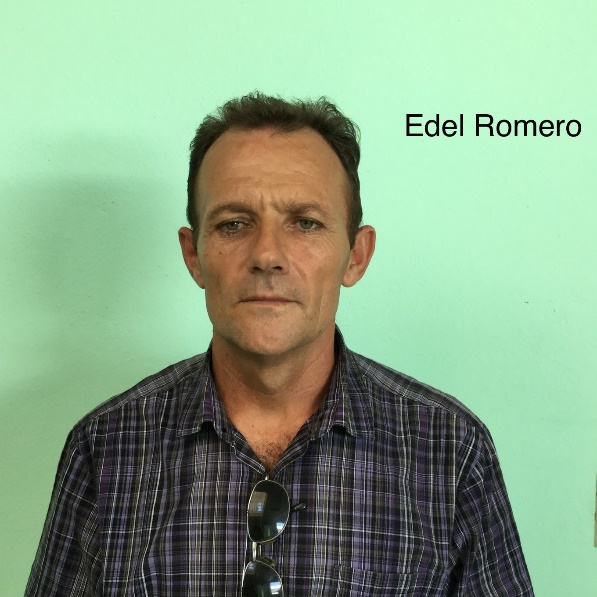 Church and location: Baptist Church in Maffo. Contramaestre. Santiago de Cuba   Email address: edel.re@nauta.cu    Telephone number: mobile: +53 55993769   / home: +53 22587565  Average attendance of the church: 126    Adults: 96      Children: 30        Average monthly offering:  3,000.00   $120.00 USDWhat are the five major needs of your church?Support for full time missionaries/staff Musical instruments ( a keyboard, a set of drums)Shoes and reading glassesA projectorChairs or benchesWhat are the five major needs of your family?How many in your family?   4A TV setA computerAn electric cookerA closetA bicycleFull name: Ramon Ricardo Rodriguez  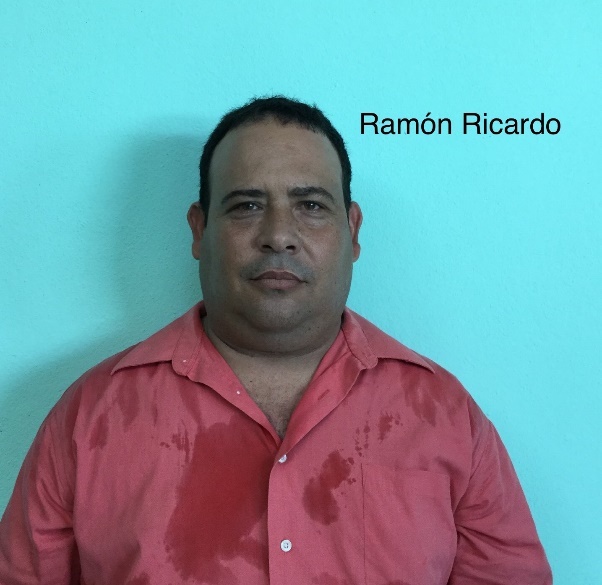 Church and location: Baptist Church “Ebenezer”. Mangos de Baragua. Santiago de Cuba   Email address: ramonricardo@nauta.cu    Telephone number: mobile: +53 54532305   Average attendance of the church: 60     Adults: 50      Children: 10        Average monthly offering: 300.00    $12.00 USDWhat are the five major needs of your church?Repair the walls and the roof of the temple  Musical instrumentsBenchesElectric fansMusic equipment What are the five major needs of your family?How many in your family? 5Shoes and clothesComputerKitchen appliancesWashing machineMattressesFull name: Danilo Santiago Moreno Grey   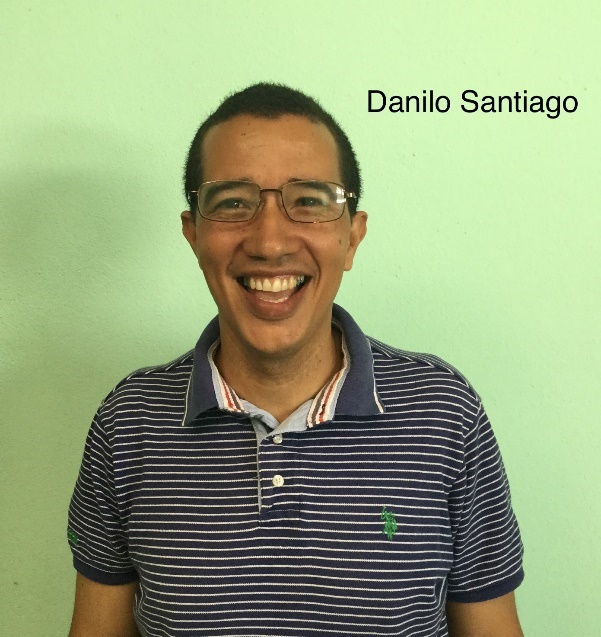 Church and location: 18th Baptist Church “Peña de Horeb” in Santiago de Cuba.   Email address: daniloirina@nauta.cu     Telephone number: mobile: +53 54960830   Average attendance of the church: 61    Adults: 46      Children: 15        Average monthly offering: 850.00What are the five major needs of your church?Construction of the approved temple.Audio equipment, consoleAn amplifier A drinking fountain A freezerWhat are the five major needs of your family?How many in your family?   3Medication for my wife who is sick. (Transfer-Factor Plus 500 mg Capsules)Washing machineDining room set (chairs and table)A sponge mattress anti allergies.A bicycle Full name: Dioelis Rodriguez del Rio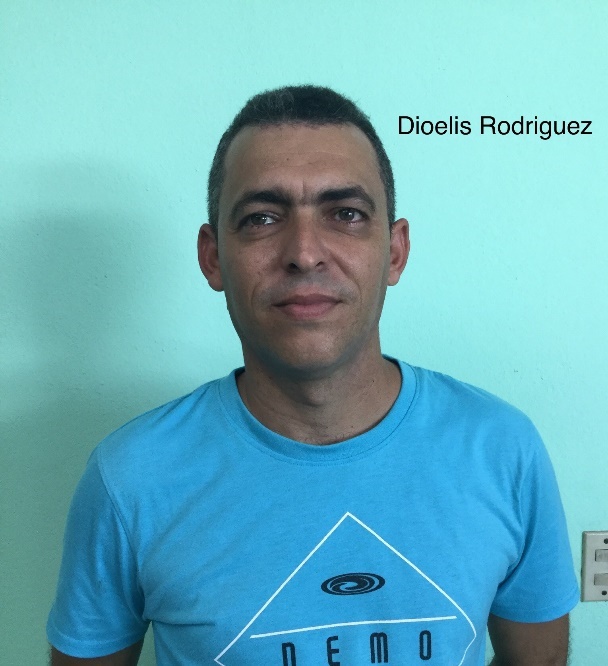 Church and location: “Maranatha” 20th  Baptist Church in Santiago de Cuba.Email address: drdelrio75@nauta.cu   Telephone number: mobile: +53 54445167  Average attendance of the church: 100    Adults: 80      Children: 20        Average monthly offering:  2,000.00   $80.00 USDWhat are the five major needs of your church?Construction project. (it is already approved)Projector for classes( Bible institute, and Sunday School) Transportation to visit the members of the churchLeaders who work full timeResources for children and for a sport ministriesWhat are the five major needs of your family?How many in your family?  5 (3 children, 2 boys and a girl)A refrigeratorA bed for my oldest sonPlease pray for my oldest son; he is high school and soon has to face an entry test to the university   Full name: Jesus Labori Matos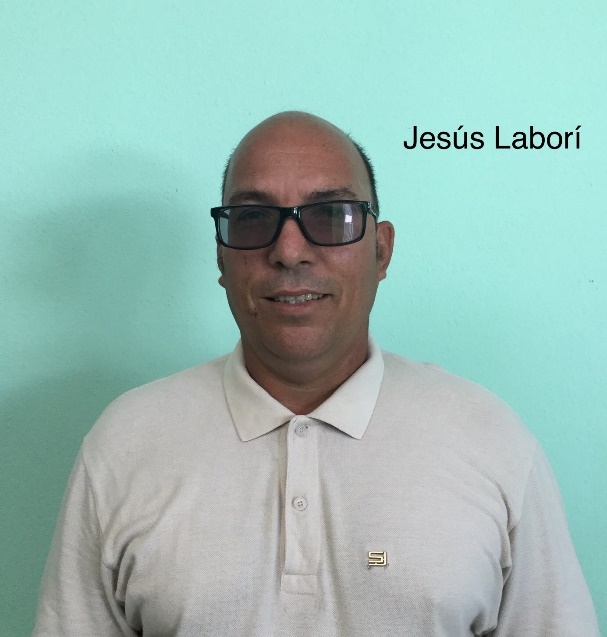 Church and location: Baptist Church of Fomento. Santiago de Cuba  Email address:    Telephone number: mobile: +53 53886005   / home: +53 22641206  Average attendance of the church: 60     Adults: 40      Children: 20      Average monthly offering: 1,000.00    $40.00What are the five major needs of your church?Property to build a church or tabernacle.Chairs and benches. No room already for the peopleMusic equipment with microphonesBibles and evangelistic tractsA set for communion    What are the five major needs of your family?How many in your family?  4 (two adults and two children)A fan for my son and daughterA bicycle for the pastoral workA sheet setA washing machineFull name: Juan Emilio Regalado  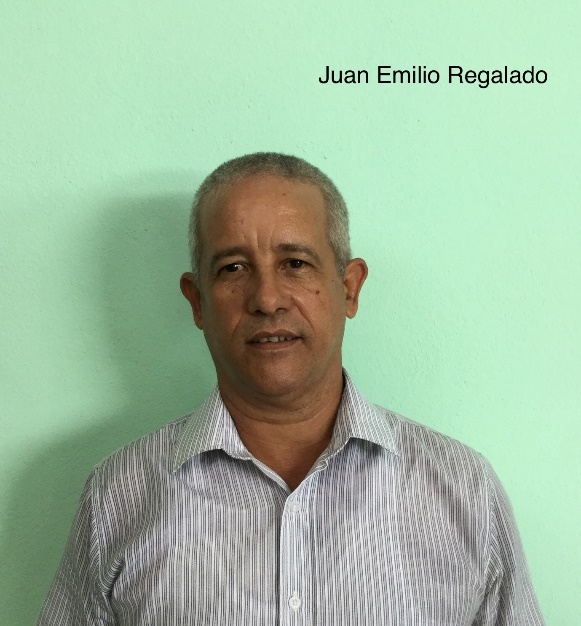 Church and location: Baptist Church in El Oasis. Santiago de Cuba.  Email address: jeregalado@nauta.cu   Telephone number: mobile: +53 54332817   / house: +53  -Average attendance of the church: 70     Adults: 45      Children: 25        Average monthly offering: 1,400.00     $56.00 USDWhat are the five major needs of your church?Support for two missionaries/StaffSupport for snacks at Sunday School for children and senior              adults and also buy a freezerTo purchase ink, printing cartridges, sheets of paper to make               tracts for evangelism and discipleship.Finances to support EvangelismWhat are the five major needs of your family?How many in your family? 4A refrigeratorClothes and shoes for the familyA cellphone for meBed sheets and towelsA computer for a better development of my work.    Full name: Randy Columbie Hechavarria 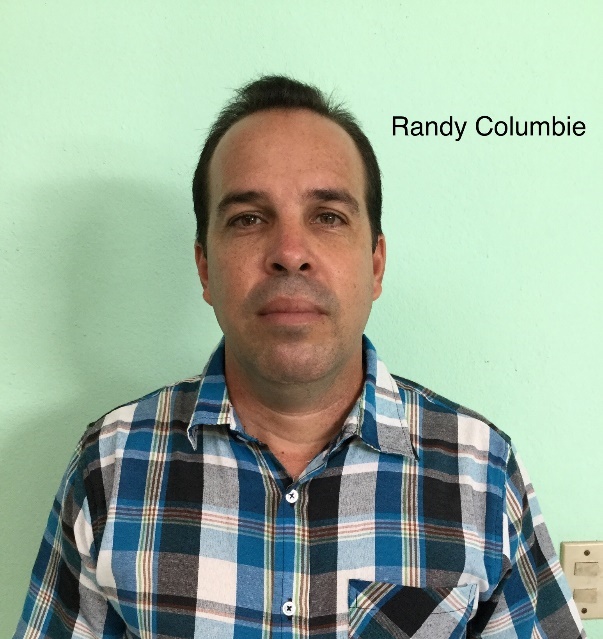 Church and location: 1st Baptist Church in Santiago de Cuba  Email address: randy.columbieh@gmail.com    Telephone number: +53 53737376   / home: +53  Average attendance of the church: 550    Adults: 490      Children: 60        Average monthly offering: 5,000.00    $200.00What are the five major needs of your church?Rebuilding of spaces at the bottom part of the building,              given back after 55 years of government confiscationEstablishment support Ministries to the Families, in order to              impact the community of Santiago.Establishment of new mission churches Printer for Discipleship program To develop a local Bible Institute. Fee for the professors. What are the five major needs of your family?How many in your family?  4 (my wife and two children, a boy and a girl)There are two pastoral families serving with me in the same church graduated from the Baptist Seminary   Rev. Vismar Ramirez Oliveros (married 3 children) and Rev. Liusbel sabori Rodriguez ( single and takes of his two parents)Any help you can help our families with will always be gratefully received.Full name: Jose Agustin Cuba  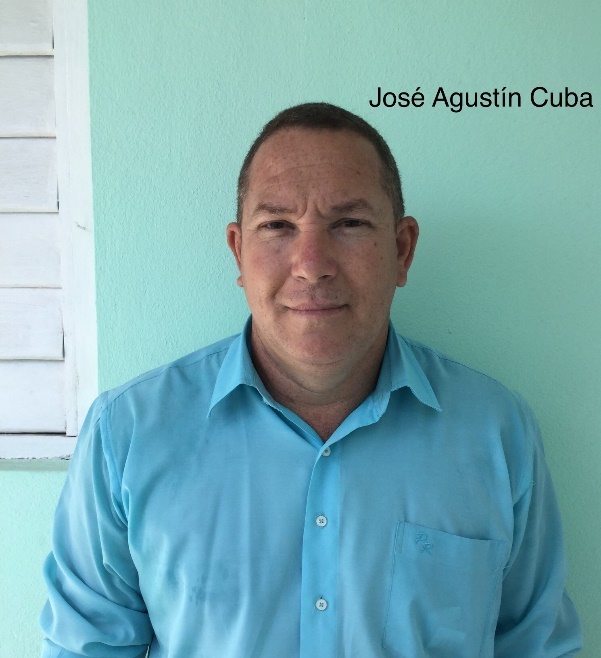 Church and location: 3rd Baptist Church in Mayari Arriba. Santiago de Cuba Email address: joseacuba@nauta.cu    Telephone number: mobile: +53 53631541   Average attendance of the church: 150    Adults: 80     Children: 75        Average monthly offering: 1,400.00    $56.00What are the five major needs of your church?To building a parsonage and a tabernacle in the back yardInstruction and training for the leadershipAudio system since we have a lot of peopleBible materials for childrenA power generatorWhat are the five major needs of your family?How many in your family?  4An electric fanAn ironBed sheets    A blenderA means of transportation (a motor scooter)Full name: Diocelis Porfilio Arjona Cabrales  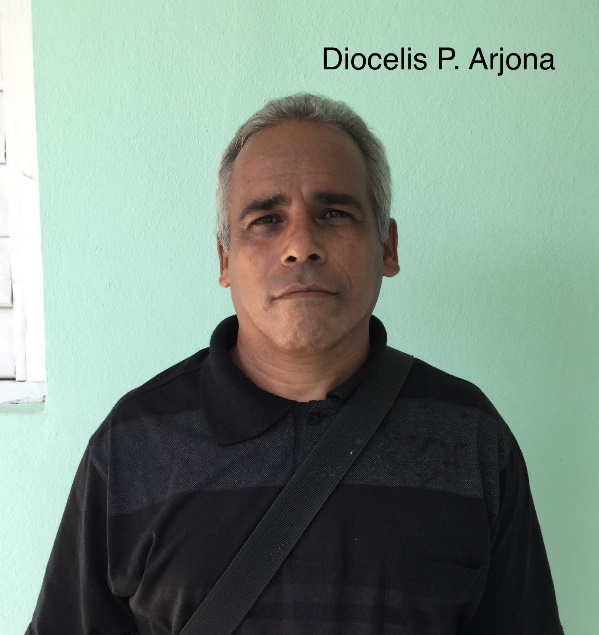 Church and location: Baptist Church in Los Negros. Contramaestre  Email address: darjonarafa45@nauta.com.cu   Telephone number: mobile: +53 56172403   / home: +53 22591391, 22591465  Average attendance of the church: 160    Adults: 120      Children: 40      Average monthly offering: 850.00    $34.00 USDWhat are the five major needs of your church?Finances for the extension of the temple (6,000.00 CUC)A computer (Laptop)A cellphone for each missionary of the church (7 missionary)Musical  instruments ( a piano, an electric guitar, a bass and              a drum set)A freezer from 250-260 liters (approximately 1,5 meters)  What are the five major needs of your family?How many in your family?  3An automobile Finish construction of my own house (3,500.00)An air conditioner (split)A full size bed with its mattressA full size bed mattress   Full name: Ilexadre Torres Lobaina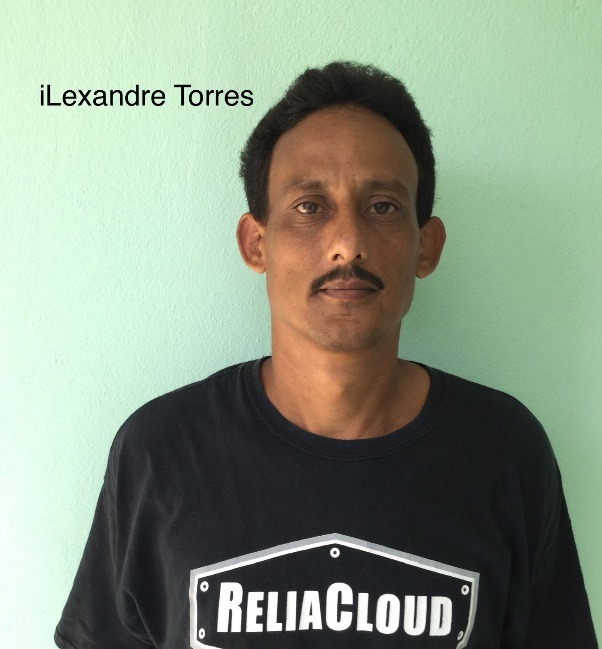 Church and location: Baptist Church Bethel. Cruce de los Baños. III frente. Santiago de Cuba   Email address: ilexandre.torres@nauta.cu   Telephone number: mobile: +53 55634769   Average attendance of the church: 45     Adults: 27     Children: 18        Average monthly offering: 1,300.00   $52.00 USDWhat are the five major needs of your church?Building a facility for meeting, building the parsonageBathrooms for the facilitySupport for the missionary workBible materials for the work with the childrenPower generator for the blackout we are facing   What are the five major needs of your family?How many in your family?  5Furniture for the living roomTwo mattresses for my children’s bedsAn air conditionerA freezerA means of transportation ( a motor scooter) to visit the missionary circuit   Full name: Victor Manuel de Quesada  Perez 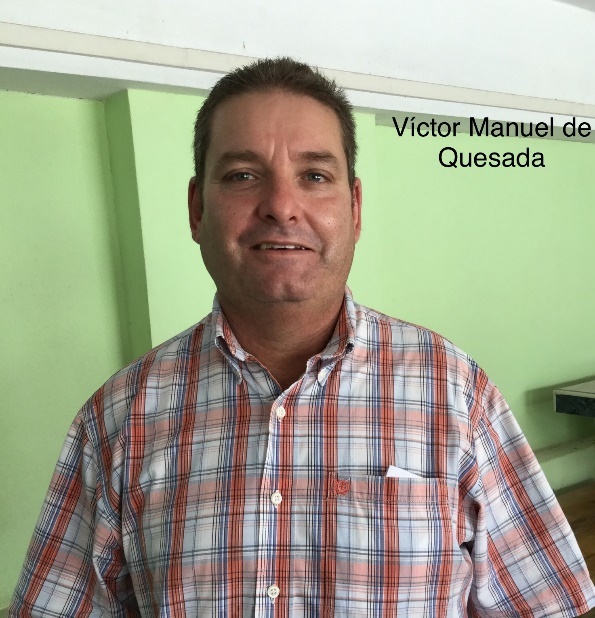 Church and location: Baptist Church in Baire, Santiago de Cuba  Email address: victor702mq@yahoo.es   Telephone number: mobile: +53 52713427   Average attendance of the church: 300    Adults: 230      Children: 70        Average monthly offering: 10,000.00   $400.00 USDWhat are the five major needs of your church?Prayer What are the five major needs of your family?How many in your family?     4Prayer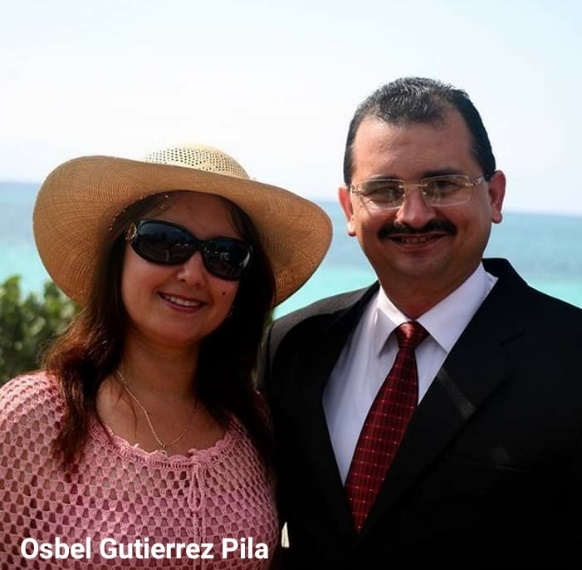 Full name: Osbel Gutierrez PilaChurch and location: 4th Baptist Church “Bethel” in Santiago de CubaEmail address: osbelgutierrez@yahoo.es    Telephone number: mobile: +53 52948997   / church: +53 22624028  Average attendance of the church: 1,200  Adults: 1050   Children: 150        Average monthly offering:  55,000.00     $2,200.00 USDWhat are the five major needs of your church?To extend the meeting roomImprove the condition of the classrooms for Sunday SchoolTo increase and complete the dining room utensils (glasses,              dishes, etc..)Musical instruments (piano, trumpet, electric guitar)To have funds for the evangelism and missionary work  What are the five major needs of your family?How many in your family?    5Two double bed mattressesA means of transportation (bicycle or motor scooter)A telephone for my wifeShoes for my children. Jonathan (34); jabnia (30) and jenny (28) these are European sizesA washing machine Full name: Eddy Gonzalez del Rio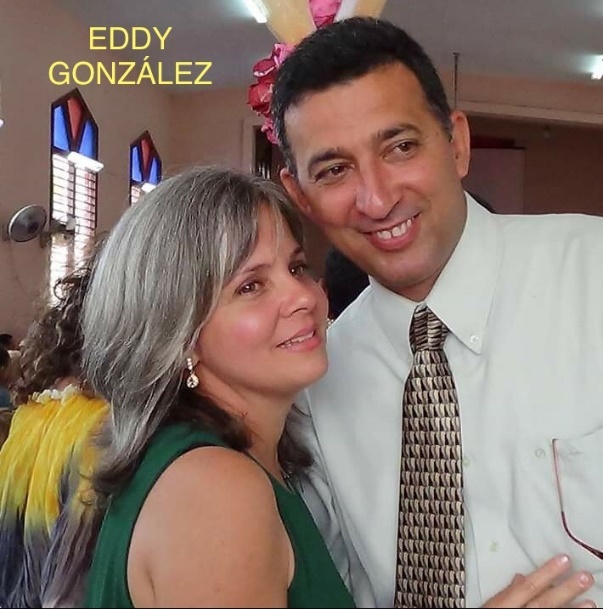 Church and location: 3rd Baptist Church in Santiago de Cuba and Baptist Seminary   Email address: eddygr1970@gmail.com    Telephone number: mobile: +53 53388377   Average attendance of the church: 450   Adults: 370    Children: 80        Average monthly offering: 1,200.00    $48.00 USD What are the five major needs of your church?To extend the main facility (construction and add benches              and electric fans)Bathrooms and two classrooms for the educational buildingSupport for the senior adults ministry and disable peopleMusical instruments for the music school To have a budget to buy houses for planting of new churchesWhat are the five major needs of your family?How many in your family?   5Finances to buy fuel for the transportation of the familyFinances for the communication (top up the phones and internet)Payment of the electric billA freezerA computer  Full name: Dioleyvis Garbey Gonzalez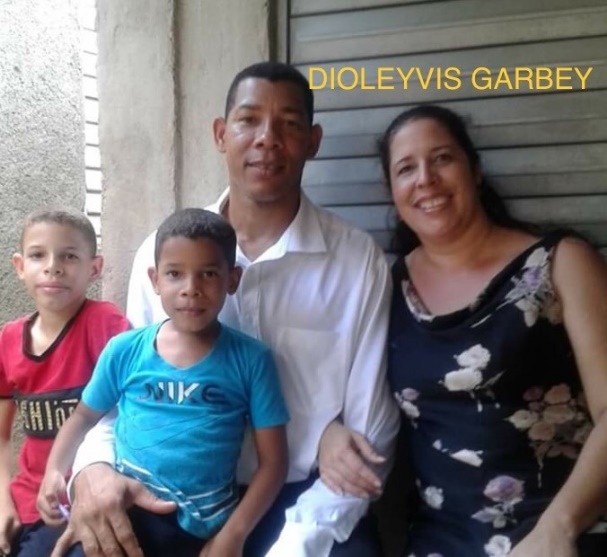 Church and location: Baptist church in dos Palmas Santiago de Cuba  Email address: ‘   Telephone number: mobile: +53 54202619   / home: +53 22534154  Average attendance of the church: 70    Adults: 55      Children: 15       Average monthly offering: 1,350.00    $54.00 USD  What are the five major needs of your church?Rebuilding of the parsonage, it leaks & the walls get wetBuilding of classrooms for the children. We don’t have any. To have a laptop and a printer to make tracts, programs, etc.A projector. A music equipment, sound board and microphonesWhat are the five major needs of your family?How many in your family?   4Clothes and shoesKitchen appliancesA computerA toasterA house of my own  Full name:  William Lores Perez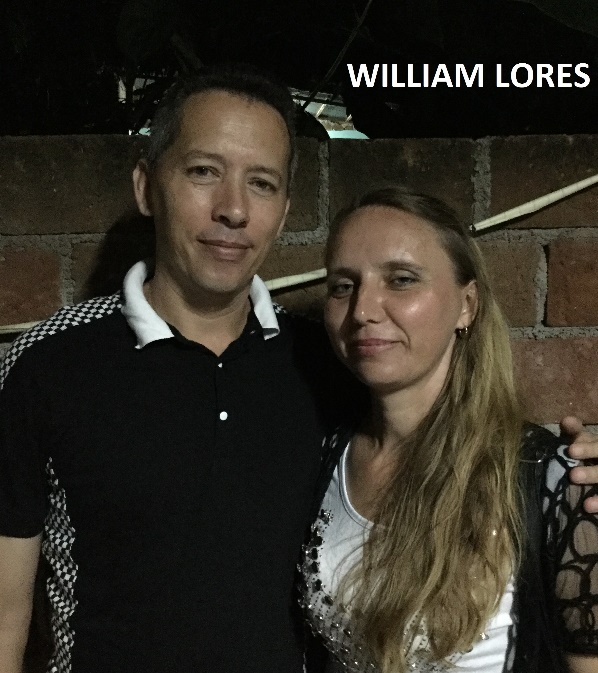 Church and location: Baptist Church in “Las Flores”. El Caney. Santiago de CubaEmail address: willianlores@nauta.cu   Telephone number: mobile: +53 54525185   Average attendance of the church: 132   Adults: 95    Children: 37        Average monthly offering:  2,500.00     $100.00  USDWhat are the five major needs of your church?Acquire a property for the temple. (1000.00)Building two bathrooms. (parsonage and temple)Bibles and New TestamentsBenches and chairsClassrooms for Sunday School, etc.What are the five major needs of your family?How many in your family?  3A mattress (for a double sized bed)A bicycleAn electric fanShoesKitchen appliances   Full name: Jose Angel Tissert Tissert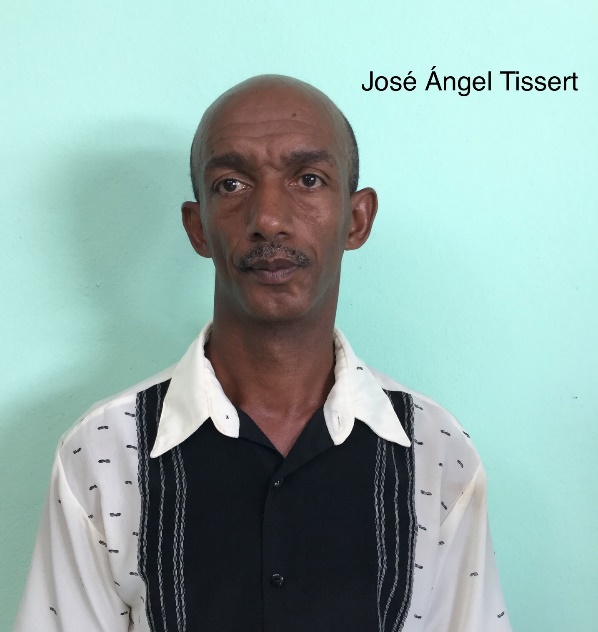 Church and location: Baptist Church in La Cecilia. Ramon de las Yaguas. Santiago de Cuba.   Email address:    -Telephone number: mobile: +53 54810848   Average attendance to the church: 47    Adults: 35    Children: 12       Average monthly offering: 520.00    $20.00 USDWhat are the five major needs of your church?A  house to establish a new missionBicycles  for the missionariesA saddle for the horseRepairing of the parsonage   Curtains, paint and mattressesWhat are the five major needs of your family?How many in your family? 4A washing machineA computerClothes and shoes for the familyA blenderAn electric fan. A closet (20.00 CUC)    Full name: Michel Morales Avila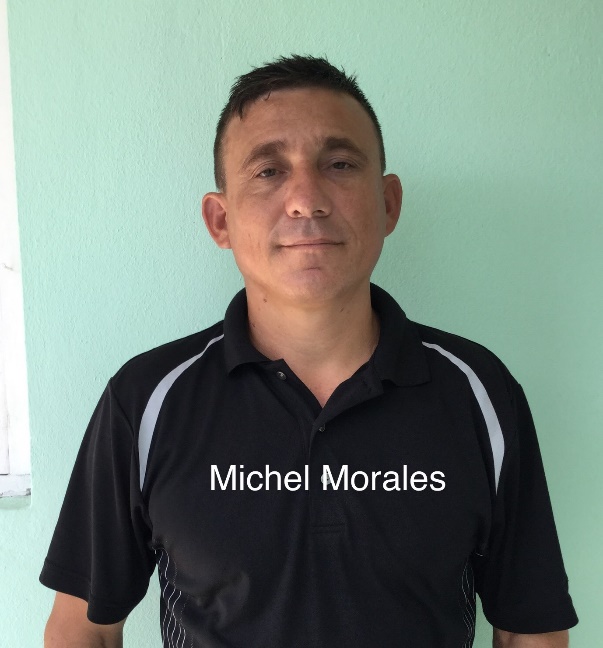 Church and location: 2nd Baptist Church in Palma Soriano. Santiago de Cuba.  Email address: michelmorales1980@gmail.com  michel.morales@nauta.cu    Telephone number: mobile: +53 54074591   Average attendance to the church: 130   Adults: 105   Children: 25       Average monthly offering:  4,000.00      $100.00 USDWhat are the five major needs of your church?Musical instruments (set of drums)SpeakersMicrophones with its linesElectric fansA computer  What are the five major needs of your family?How many in your family?   5Two fansA dining room setRepair our living room setBicycles tiresA telephone  